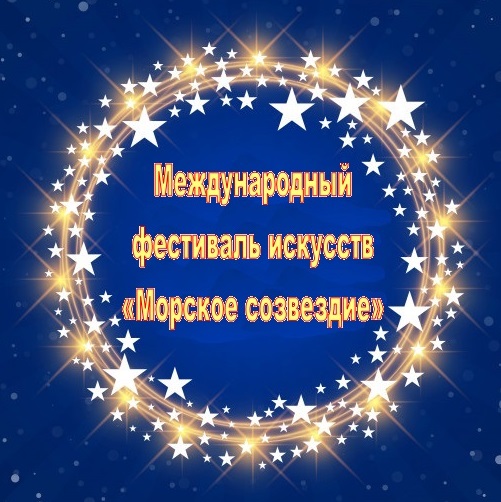           ПОЛОЖЕНИЕ О ПРОВЕДЕНИИ       I  Международного фестиваля искусств          «МОРСКОЕ СОЗВЕЗДИЕ»                  I    International Arts Festival                    «MORSKOYЕ SOZVEZDIYЕ»                                             с  15 по 20 ФЕВРАЛЯ  2021 года                                                                                                                                       Республика Крым, г. Судак, п. МорскоеДорогие друзья! В связи с ограничительными мерами и заботой о безопасности конкурсантов и членов жюри мы проводим фестиваль в  дистанционном формате!  Приглашаем Вас принять в нём участие! Внимание! В Дипломе не будет указана информация дистанционного участия!          Оргкомитет, партнеры фестиваляУчредитель - общественная организация «Крымская Ассоциация изящного искусства «КАПСИХОР», Чешское национальное общество «Восточные Звезды», председатель оргкомитета, коммерческий директор - Делягин В.А., партнеры - МБУК ЦКС городского округа Судак, предприниматели, руководители предприятий и организаций.Общие положения1.1. Участие в фестивале принимают художественные коллективы и солисты хореографических, вокальных, театральных, цирковых и др. жанров (театры мод и экспериментальные жанры включительно).  1.2. Цель фестиваля: поиск новых молодых талантливых артистов, информационная поддержка любителей и профессионалов, повышение исполнительского мастерства.1.3. Организаторы конкурса не несут ответственности за использование участниками конкурсных произведений. Все имущественные претензии, в том числе авторов и обладатели смежных прав, могут адресовать только участнику конкурса.1.4. Оргкомитет имеет право использовать и распространять (без выплат гонорара участникам и гостям конкурса) аудио и видеозаписи, печатной и иного рода продукции, произведенные во время проведения мероприятий конкурса и по его итогам. 1.5. Участие в конкурсе-фестивале  подразумевает безусловное согласие участников со всеми пунктами данного положения.1.6. Материально-техническое обеспечение конкурса осуществляет ИП Делягин Владимир Александрович.Оргкомитет и жюри2.1.   Жюри  формируется и утверждается оргкомитетом фестиваля-конкурса.2.2. Выступления конкурсантов оценивают профессионалы: выдающиеся деятели культуры и искусства, ведущие эксперты в области культуры, композиторы, педагоги.- Антюфриев Н.Б., председатель коллегии жюри, Заслуженный деятель искусств Украины, Заслуженный работник культуры Республики Крым, Доцент кафедры театрального искусства;- Блискунов А.В., Заслуженный артист РФ, солист культурного центра по Республике Крым;-  Харченко С. А., ведущий преподаватель кафедры хореографического искусства Крымского университета культуры, искусств и туризма;-  Ребриков В.А., директор МБУК «Централизованная клубная система» городского округа Судак;-  Делягина И.И., директор фестиваля, Заслуженный деятель эстрадного искусства Украины, президент общественной организации «Крымская Ассоциация изящного искусства «КАПСИХОР»;2.3. Жюри определяет победителей и  призёров в номинациях конкурсных программ, которые награждаются дипломами и присваиваются звания ГРАН-ПРИ в каждой номинации и Лауреатов I, II, III степени и Дипломантов I, II, III степени. Решение жюри окончательное и пересмотру не подлежит.2.4. На конкурсе применяется не соревновательный, а квалификационный принцип оценки конкурсной программы, с учётом возраста исполнителей.                           2.5. Оргкомитет не несёт ответственности за выставление оценок членами жюри и присуждение звания участникам. Конкурсные номинации и возрастные категории3.1. ВОКАЛ  (эстрадный, академический, народный, джазовый)Соло Ансамбль (разделяются на дуэт, трио, квартет и др.)Возрастные категории:1 возрастная категория:     5-7 лет; 2 возрастная категория:   8-10 лет; 3 возрастная категория: 11-13 лет; 4 возрастная категория: 14-16 лет; 5 возрастная категория: 17-25 лет; 6 возрастная категория: 26 лет и старше (возраст не ограничен!);профессионал (возраст не ограничен);мастер и ученик (оценивается преподаватель и ученик);смешанная группа.        Участники исполняют 1 произведение, хронометраж которого не должен превышать 5 минут.                Запрещается выступление вокалистов под фонограмму «плюс».3.2. ХОРОВОЕ ПЕНИЕ  (академическое, народное, эстрадное).Возрастные категории: 	дошкольный хор (до 7 лет);младший хор       (8-11 лет);старший хор      (12-16 лет);хор мальчиков  (состав: дисканты, альты);хор юношей (состав: дисканты, альты, тенора, басы);молодёжный хор (от 16 лет);смешанный хор  (без возрастных ограничений).           Участники исполняют 1 произведение, хронометраж которого не должен превышать 5 минут. 3.3  ХОРЕОГРАФИЯ  (детский танец; народный танец; народно-стилизованный танец; крымско-татарский танец; бальная хореография, стилизованный народный танец; классический танец; эстрадный танец;  современный танец - джаз, модерн, неоклассика, хип-хоп; спортивный танец, танцевальное шоу).Соло, дуэты, трио и ансамбль Возрастные категории:1 возрастная категория: 5-7лет; 2 возрастная категория: 8-10 лет; 3 возрастная категория: 11-13 лет; 4 возрастная категория: 14-16 лет; 5 возрастная категория: 17-25 лет;профессионал  (возраст не ограничен!);смешанная группа.Участники предоставляют 1 танец, хронометраж которого не должен превышать     5 минут. 3.4. ИНСТРУМЕНТАЛЬНЫЙ ЖАНР   (фортепиано; ​струнно-смычковые инструменты; классическая гитара; духовые и ударные инструменты; народные инструменты (струнные, баян, аккордеон, гармонь); электронные инструменты, смешанные ансамбли и оркестры).Соло, дуэт, трио, квартет, ансамбль, оркестр.Возрастные категории:1 возрастная категория: 7 - 8 лет; 2 возрастная категория: 9-10 лет; 3 возрастная категория: 11-13 лет; 4 возрастная категория: 14-16 лет; 5 возрастная категория: 17-20 лет; 6 возрастная категория  21 год и старше;профессионал (возраст не ограничен);мастер и ученик (оценивается преподаватель и ученик);смешанная группа.            Участники исполняют 1 произведение, хронометраж которого не должен превышать  5 минут.           3.5. ТЕАТРАЛЬНЫЙ ЖАНР (драматический, музыкальный, кукольный).Возрастные категории:младший состав (5-12 лет);средний состав (13-16 лет);старший состав (от 17 лет).Участники исполняют 1 произведение имеющее композиционно законченный характер, с указанной в заявке продолжительностью, длительность которого не превышает 30 минут.                                                                                                                                                                                      3.6 ХУДОЖЕСТВЕННОЕ СЛОВО (проза, поэзия, литературно-музыкальная композиция, авторское чтение).Соло, Дуэт, Трио, Квартет и др.Возрастные категории:1 возрастная категория:   5-8 лет; 2 возрастная категория: 9-11 лет; 3 возрастная категория: 12-14 лет; 4 возрастная категория: 15-17 лет; 5 возрастная категория  18-26 лет и старше; профессионал (возраст не ограничен);мастер и ученик (оценивается преподаватель и ученик);смешанная группа. Проза, поэзия: участники исполняют одно произведение (отрывок из произведения), хронометраж которого не должен превышать 5 минут. Литературно-музыкальная композиция: участники исполняют одно произведение, хронометраж которого не должен превышать 10 минут. 3.7  ДЕКОРАТИВНО-ПРИКЛАДНОЕ ТВОРЧЕСТВО / ИЗОБРАЗИТЕЛЬНОЕ ИСКУССТВО (живопись, графика, скульптура, керамика, лепка, ткачество, гобелен, лоскутная техника, вышивка, бисероплетение, куклы, игрушка, различные виды  художественных ремесел, художественная фотография и др.)Возрастные категории:1 возрастная категория: 5-7 лет; 2 возрастная категория: 8-10 лет; 3 возрастная категория: 11-13 лет; 4 возрастная категория: 14-16 лет;5 возрастная категория:17-20 лет; профессионал  (возраст не ограничен!);смешанная группа.Работы могут быть выполнены в различных техниках с использованием любых материалов.                                                                                Критерии оценки конкурсантов:- техника исполнения;- музыкальность и эстетичность;- сценическая культура;- эмоциональность и оригинальность исполнения;- артистизм, харизматичность и сценический образ;- для музыкантов: уровень владения музыкальным инструментом;- для вокалистов: чистота интонации, красота тембра и сила голоса;- для ансамблей: уровень ансамблевой подготовки;- мастерство и техника исполнения, оригинальность, владение материалом.4. Прием заявок                                                                         4.1. Внимательно заполнить заявку  участника установленного образца ( cм.  образец на сайте или в положении - только в формате Word).                                                                       4.2. Прикрепить  видео или фото творческого номера  или загрузить в YouTube и выслать ссылку.   Видео должно быть без элементов монтажа, желательно съёмка выступления при общем свете.                                                                                                      4.3. Первые два пункта отправить нам до  15  февраля 2021 года (включительно) на электронную почту  morskoe2020@mail.ru                                                                                                                               4.4.  Взнос оплачивается участником только после подтверждения об участии оргкомитетом и присвоении конкурсного номера.  Подробная информация об оплате  организационного взноса и реквизиты будут высланы на ваш е-mail вместе с конкурсным  номером сразу после получения от вас заявки на участие.                                                                                                    4.5.  При отправке  квитанции  или платёжных поручений необходимо указывать свой конкурсный номер! Номера должны быть написаны от руки на сфотографированном или отсканированном бланке квитанции!                                                                                        4.6. Итоги конкурса будут выставлены на страничке в ВК и на сайте фестиваля.                                ВНИМАНИЕ! Название ссылок и файлов с конкурсным материалом, а также файлов с документами подтверждающую оплату организационного взноса должно содержать следующую информацию: номер участника/ Ф.И. участника или название коллектива. В теме письма указать номер присвоенный участнику.4.7. Участник, либо коллектив, имеет право участвовать в нескольких номинациях с условием предоставления отдельной анкеты-заявки на каждую номинацию. 4.8. Оргкомитет конкурса не несет ответственности перед авторами произведений и песен, заявленных участниками конкурса.4.9. Оргкомитет оставляет за собой право завершить прием заявок раньше указанного срока в случае большого количества участников.                                           5. Призовой фонд фестиваля5.1. Все участники (соло, дуэт, трио) получают эксклюзивные именные Дипломы Международного фестиваля искусств «МОРСКОЕ СОЗВЕЗДИЕ» (ГРАН-ПРИ в каждой номинации и Лауреатов  I,II,III степени и Дипломантов  I,II,III степени по итоговым протоколам членов жюри). В Дипломах для коллективов и ансамблей будут  отмечены поименно все участники конкурсного номера.                                                                                  5.2. Педагоги и руководители коллективов получают Благодарности в фирменном стиле Международного фестиваля «МОРСКОЕ СОЗВЕЗДИЕ».                                                        5.3. Именные дипломы  и благодарности руководителям электронного формата высылаются без дополнительной  платы!                                                                  5.4.Дипломы-оригиналы можно получить по Почте России. Стоимость пересылки почтового конверта рассчитывается индивидуально, и не входит в стоимость организационного взноса.  Ценное письмо – 60 руб., посылка 300 руб.5.5. Все участники конкурса дополнительно могут заказать:                                МЕДАЛЬ  Международного фестиваля «МОРСКОЕ СОЗВЕЗДИЕ» и КУБОК  ПОБЕДИТЕЛЯ ФЕСТИВАЛЯ по оптовым ценам производителя. Медаль с эмблемой фестиваля (на красной ленте) 1 шт.– 150 руб., Кубок  ПОБЕДИТЕЛЯ фестиваля 1 шт. - 650 руб.1 вариант: Диплом-оригинал  100 рублей + 60 рублей письмом - стоимость почтовой пересылки. Всего: 160 рублей. 2 вариант: Диплом-оригинал  100 рублей + Кубок Победителя 650 рублей + 300 рублей - стоимость почтовой пересылки. Всего: 1050 рублей.3 вариант: Диплом-оригинал  100 рублей + Кубок  Победителя 650 рублей + Медаль с указанием места или эмблемой фестиваля 150 рублей + 300 рублей - стоимость почтовой пересылки. Всего: 1200 рублей.ВНИМАНИЕ! Внизу заявки указываете ИНДЕКС, АДРЕС и ФИО получателя!Можно заказать ИМЕННЫЕ Дипломы на каждого участника коллектива  по стоимости  150 рублей  1  Диплом с отправкой почтой России.			6. Организационный взнос за участие в конкурсе6.1.Сумма организационного взноса включает в себя расходы на проведение рекламной компании, материально-техническое обеспечение конкурсной программы, изготовление наградной продукции: призов, дипломов и благодарственных писем, административные и другие расходы, связанные с проведением конкурса.                                                                                                                    6.2. Если участник конкурса подал заявку, но не оплатил организационный                взнос -  он к участию не допускается.6.3. Организационный взнос за один номер: - сольное исполнение - 800 руб. за 1 видеоролик,- дуэты \ трио  – 1000 руб. за 1 видеоролик,  - коллективы, ансамбли \ хоры – 1000 руб. за 1 видеоролик,- киноискусство -800 рублей за 1 видеоролик,- номинация ДПТ\ИЗО (за 1-3 работы) – 500 руб.                                7. Подведение итогов конкурса7.1. Итоги конкурса по всем номинациям подводятся раздельно с учётом возрастных категорий и предусматривают присуждение звания обладателя   ГРАН-ПРИ в каждой номинации, Лауреата I,II,III степени, Дипломанта I,II,III степени. Допускается дублирование мест в каждой номинации и возрастной категории.7.2. Время размещения итогов конкурса на страничке в ВК и официальном сайте – с 20 по 23  февраля 2021 года.7.3. ЭЛЕКТРОННЫЕ варианты наградных листов (Дипломы участников, Благодарственные письма преподавателей) будут высланы не позднее 26 февраля 2021 года.7.4.  Почтовое отправление ОРИГИНАЛОВ дипломов и благодарственных писем, а также ЗАКАЗАННЫХ кубков и медалей участникам осуществляется через Почту России. Стоимость пересылки почтового конверта рассчитывается индивидуально, и не входит в стоимость организационного взноса.  На все без исключения почтовые отправления Оргкомитет имеет в наличии почтовые подтверждения (квитанции) о факте отправки почтовой посылки или ценного письма на адрес участников конкурса. 7.5. Фото квитанций с трек номерами будут выставлены на страничке в ВК для отслеживания вами своих писем и посылок с наградами фестиваля.7.6. Мы будем Вам признательны, если Вы нас проинформируете о факте получения Вами наградных листов.  Подав заявку, участник конкурса, являясь гражданином Российской Федерации, дает согласие на  обработку своих персональных данных в соответствии с ФЗ от 27 июля 2006 г.  №152-ФЗ "О персональных данных", любыми способами.              Участник конкурса гарантирует наличие требуемого законодательством согласия родителей (законных представителей) на обработку персональных данных участников конкурса, необходимую для проведения конкурса, и несет всю вытекающую из этого ответственность.   Факт отправки Заявки участника или регистрации в конкурсных мероприятиях участников-нерезидентов РФ является гарантией согласия участника конкурса и родителей (законных представителей) таких участников на обработку персональных данных в соответствии с действующим порядком в Российской Федерации.8. Контактная информацияТел: +7 978 894 09 06       Viber:   +7 978 274 03 09Сайт: в разработкеE-mail: morskoe2020@mail.ruВКонтакте: https://vk.com/public_morskoye_sozvezdiyeInstagram:  festivali_krym_2021Заявка участника I Международного фестиваля искусств«МОРСКОЕ СОЗВЕЗДИЕ-СУДАК-2021»ФИ солиста, возраст /название коллектива полностью (+ ФИ участников номера - указать списком через запятую)
______________________________________________________________ФИО (полностью) педагога (ов), концертмейстера, почетное звание(например: педагог или преподаватель - Иванов Иван Петрович… руководитель – Мирошниченко Александр  Викторович) _______________________________________________________________контактный телефон и e-mail: __________________________________________  Название организации (полностью, как указать в вашем дипломе) 
__________________________________________________________________4.      Возрастная  категория (по положению):____________________________ 5.     Номинация, в которой примет участие (по положению):____________________________________________________________________(Например: хореография, вокал, инструментальный  и т.д.   + указание жанра — народный танец, эстрадный вокал, смычково-струнные инмтрументы  и т.д.)6.  Конкурсный номер или работа:7.  Выслать Диплом-оригинал с доплатой Почтой России (ДА\НЕТ)   ___________                                     8.  Выслать Медаль с доплатой Почтой России (ДА\НЕТ)   ________________9. Выслать Кубок Победителя  с доплатой Почтой России (ДА\НЕТ)    ________Укажите точный домашний АДРЕС, ИНДЕКС И ФИО получателя письма или посылки!Внимание! Электронные Дипломы с указанием завоеванного титула и Благодарности руководителям высылаются всем участникам фестиваля!               Дата подачи заявки           «_____» ______________________ 2021 г.Наименование конкурсного номера, работы(добавить ссылку или файл на e-mail)Проверьте, чтобы файл открывался!Авторы